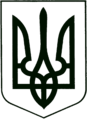 УКРАЇНА
МОГИЛІВ-ПОДІЛЬСЬКА МІСЬКА РАДА
ВІННИЦЬКОЇ ОБЛАСТІВИКОНАВЧИЙ КОМІТЕТ                                                           РІШЕННЯ №40Від 29 лютого 2024 року                                              м. Могилів-ПодільськийПро роботу управління житлово-комунального господарства Могилів-Подільської міської ради за 2023 рік         Керуючись Законом України «Про місцеве самоврядування в Україні», відповідно до рішення виконавчого комітету міської ради від 28.12.2023  №371 «Про план роботи виконавчого комітету міської ради на 2024 рік», заслухавши інформацію начальника управління житлово-комунального господарства міської ради Стратійчука І.П. про роботу управління житлово-комунального господарства Могилів-Подільської міської ради за 2023 рік, -виконавчий комітет міської ради ВИРІШИВ:    1. Інформацію начальника управління житлово-комунального господарства міської ради Стратійчука І.П. про роботу управління житлово-комунального господарства Могилів-Подільської міської ради за 2023 рік взяти до відома.2. Контроль за виконанням даного рішення покласти на першого заступника міського голови Безмещука П.О.         Міський голова                                                         Геннадій ГЛУХМАНЮК